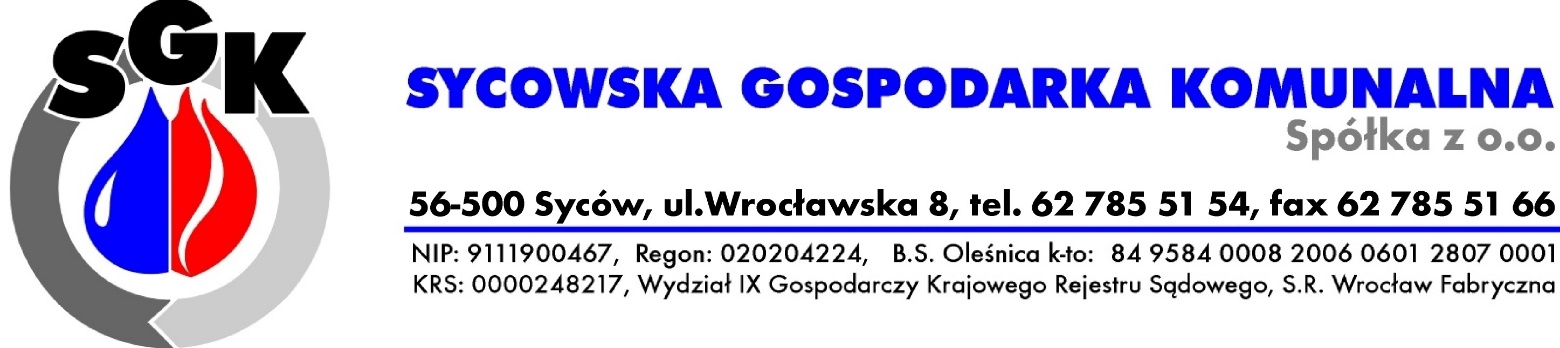 WNIOSKODAWCA (STRONA UMOWY)         		  …….……..………dnia, ………………..……..…Nazwisko ……………………………………………………..Imię …………………………………………………………….Adres korespondencyjny ………………………………….…………………………………………………………….…….Telefon …………………………………………………..……e-mail ………………………………………………………....PESEL ……………………………………………..……….…	WNIOSEK NR: …….../……………….O ROZWIĄZANIE UMOWYO ZAOPATRZENIE W WODĘ I /LUB ODPROWADZANIE ŚCIEKÓWDotyczy nieruchomości położonej  w miejscowości ……………………………………………...…..……………… przy ul………………..…..…………………….………….  nr posesji………………………………………………..lub nr działki………………………………Stan końcowy wodomierza………………….……. m3,             Rozliczenie do dnia ……………..…………...……..Wnioskowana data zdjęcia wodomierza: ………………………………………….………………………..………Dodatkowe informacje: …………………………………………………….………………………………………...……………………………………………………………………………………………………………….…………………………………………………………………………………………………………………………………….                                                          						………..………………………………………                                           					                                                                        	Czytelny podpis wnioskodawcyInformacja o przetwarzaniu danych osobowych dotyczy osób fizycznych:Zgodnie z Rozporządzeniem Parlamentu Europejskiego i Rady (UE) 2016/679 z dnia 27 kwietnia 2016 r. w sprawie ochrony osób fizycznych w związku z przetwarzaniem danych osobowych i w sprawie swobodnego przepływu takich danych oraz uchylenia dyrektywy 95/46/WE (ogólne rozporządzenie o ochronie danych), informuję, iż Administratorem Pani/Pana danych osobowych jest Sycowska Gospodarka Komunalna Sp. z o. o. z siedzibą w Sycowie przy ul. Wrocławskiej 8. Wnioskodawca może kontaktować się z Administratorem listownie: ul. Wrocławska 8, 56 – 500 Syców, mailowo: sgk@sgk-sycow.pl, telefonicznie pod nr 62 785 51 54 lub z powołanym przez Administratora inspektorem ochrony danych Aleksandrem Ziobro: 
iod@sgk-sycow.pl. Pani/Pana dane osobowe będą przetwarzane w celu wypełnienia obowiązku prawnego ciążącego na administratorze jakim jest realizacja przepisów ustawy z dnia 7 czerwca 2001 r. o zbiorowym zaopatrzeniu w wodę i zbiorowym odprowadzaniu ścieków 
z późniejszymi zmianami. Pani/Pana dane osobowe będą przechowywane przez okres trwania umowy oraz dalej na okres ewentualnego dochodzenia roszczeń 
z umowy wynikających.Pani/Pana dane osobowe mogą zostać przekazane następującym odbiorcom: dostawcom systemów IT, z którymi współpracuje Administrator, w celu utrzymania ciągłości oraz poprawności działania systemów IT;upoważnionym podmiotom na udokumentowany wniosek;podmiotom prowadzącym działalność pocztową lub kurierską w celu dostarczenia korespondencji.Posiada Pani/Pan prawo dostępu do treści swoich danych osobowych oraz prawo ich sprostowania, usunięcia, ograniczenia przetwarzania, prawo do przenoszenia danych, prawo wniesienia sprzeciwu.Ma Pani/Pan prawo wniesienia skargi do właściwego organu nadzorczego w zakresie ochrony danych osobowych gdy uzna Pani/Pan, iż przetwarzanie danych osobowych Pani/Pana dotyczących narusza przepisy o ochronie danych osobowych, w tym przepisy ogólnego Rozporządzenia o ochronie danych osobowych z dnia 27 kwietnia 2016 r.Podanie przez Panią/Pana danych osobowych w zakresie imienia i nazwiska, numeru PESEL, adresu zamieszkania lub do korespondencji jest dobrowolne niemniej jest również warunkiem rozpatrzenia niniejszego wniosku. Konsekwencją niepodania danych osobowych będzie brak możliwości zawarcia umowy o zaopatrzenie w wodę i/lub odprowadzanie ścieków sanitarnych. Podanie przez Panią/Pana danych osobowych w postaci numeru telefonu oraz adresu e-mail nie jest warunkiem rozpatrzenia niniejszego wniosku, ale ma na celu przyspieszenie jego rozpoznania i ułatwienie kontaktu z Panią/Panem.                                                           						………..………………………………………                                           Czytelny podpis